Комитет  образованияадминистрации Сланцевскогомуниципального районаЛенинградской областиМОУ «Старопольская СОШ»(Муниципальноеобщеобразовательное учреждение«Старопольская средняяобщеобразовательная школа»)д.Старополье,д.14,Сланцевский район,Ленинградская область, 188550ОКТО 43497399, ОГРН1024701706908ИНН/КПП 4713005400470701001«__4_»____октября________________2023г.Патриотическое воспитание при реализации дополнительной общеразвивающей программы туристско-краеведческой направленности «Ленинградская земля- край родной»Автор и реализатор программы Апушкина С.М., заместитель директора по ВРС 2020 года  в дошкольном отделении МОУ «Старопольская СОШ»  реализуется дополнительная общеразвивающая программа туристско- краеведческой направленности «Ленинградская земля- край родной» для детей от 4 до 8 лет. Её главная задача ( в соответствии с ФОП ДО) – воспитание и развитие ребенка дошкольного возраста как Гражданина Российской Федерации, формирование основ его гражданской и культурной идентичности на доступном его возрасту содержании доступными средствами, воспитание патриота своей страны.  Руководитель программы – заместитель директора по воспитательной работе С.М. Апушкина. Патриотизм человека как чувство любви к Родине формируется постепенно, начиная с самого раннего возраста. Проблема патриотического воспитания , знаний истоков малой родины всегда была актуальна и имела важное значение.Патриотизм - сложное человеческое чувство. Оно многогранно по своему содержанию. Это и любовь к родным местам, и гордость за свой народ, это уважение к защитникам Отчизны, к государственному гимну, флагу, гербу, Родине. Воспитание патриотизма требует творческих усилий и педагогических поисков. Считаю, что не только учителя призваны воспитывать детей, побуждать и растить в них любовь к своей семье, детскому саду, ко всему окружающему миру – краю и городу, в котором они живут, т.е. к своей малой Родине, но старшие школьники. Понимание Родины у детей должно быть связано с ощущением родного края, земли, на которой родился и рос; с конкретными представлениями о том, что близко и дорого – с любовью к родителям, своим близким, своему дому, ближайшему окружению – родным местам.В современной социокультурной ситуации большое значение отводится формированию национальных ценностей на основе приобщения дошкольников к народной культуре своего родного края. В связи с этим в содержании образования отражен региональный компонент, включающий историю, культуру, традиции, искусство и выступающий средством формирования в детях чувства любви к малой родинеОсновная часть За 3 года разновозрастная команда дошкольников и школьников   стала активно участвовать в дополнительной программе «Ленинградская земля- край родной».Так как наша школа находится в сельской местности, а нашей особенностью является система работы в условиях разновозрастных групп и отрядов, то мне очень захотелось , общаясь с дошкольниками , обучающимися младших и старших классов, передать им свои знания, поделиться любовью к родному краю.Этапы реализации:Программа постоянно совершенствуется и обновляется. Темы программы разнообразны ;-  Мой дом- моя семья. Мой детский сад.- История д.Старополье. Легенды нашего края. «Старопольские соловьи» К. Шевелева- Сланцы- город шахтеров- Знакомство с народной культурой( как построена русская изба, местные промыслы и ремесла, достопримечательности, отражение русских традиций в национальном костюме)- Великая Отечественная война. Герои Сланцевской земли. Известные люди деревни.- Известные люди села. Профессии села.- Земля – наш общий дом.Программа по ознакомлению дошкольников с родным краем «Ленинградская область-край родной», ориентирована на детей от 4 до 8 лет.  Программа интегрируется в схему планирования образовательной деятельности согласно тематике образовательного процесса МОУ «Старопольская СОШ». При планировании образовательного процесса по тематике программы используются различные формы образовательной деятельности с учетом всех видов детской деятельности. Реализовывается в ходе совместной деятельности взрослого и детей – НОД, образовательной деятельности в ходе режимных моментов, индивидуальной работы; самостоятельной деятельности и при взаимодействии с семьей .Ребятам  особенно запомнились экскурсии совместно с о старшеклассниками в школьный краеведческий музей «Память», «Русская изба», где тематические экскурсии проводят обучающиеся старшего звена.. Очень дороги традиционные выступления дошкольников на митинге в честь Великой Победы 9 мая, встречи с ветеранами и детьми войны. Праздники , посвященные традициям русского народа и народам России совместно с родителями являются очень яркими , запоминающимися.Мы,педагоги, родители,  обучающиеся Старопольской школы, гордимся своей историей, своей малой родиной и желаем России процветания и дальнейшего  развития!ЗаключениеПрактику реализации дополнительной общеразвивающей программы педагоги Старопольской школы презентуют, участвуя в различных конкурсах. В частности, в нынешнем году школа стала участником  ХI Всероссийского конкурса «Воспитатели России» в Ленинградской области в 2023 году» , регионального конкурса педагогических идей по достижению обучающимися метапредметных результатов,  получила сертификаты участника Всероссийского конкурса.За годы реализации программы с 2020 года были вовлечены в туристско- краеведческий  проект обучающиеся, родители( законные представители), социальные партнеры, волонтеры и просто жители деревни в количестве 111 человек.Я буду и дальше воплощать в жизнь  дополнительную программу «Ленинградская земля- край родной» совместно с дошкольниками, обучающимися, педагогами.Директор школы	:					Т.А.Базарная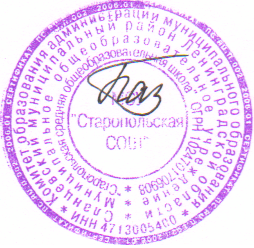   Отв. Апушкина С.М. 62-4352019Анкетирование родителей (законных представителей) о востребованных направлениях по дополнительному образованию обучающихся.Создание рабочей группы из всех желающих для участия в Проекте «Ленинградская земля- край родной»2020Разработка «дорожной карты» проекта: выявление ресурсов для реализации дополнительной программы: Краеведческий музей школы»Русская изба», Совет ветеранов Старопольского сельского поселения, связь с волонтерами Старопольского сельского поселения «Виват» , волонтерами МОУ « Старопольская СОШ», экскурсии тематические, конкурсы по краеведению и туризму, использование потенциала Центра «Точка роста».2022Участие в районном конкурсе «Ярмарка педагогических идей по данной дополнительной программе»2023Мероприятия , приуроченные к 96-й годовщине образования Ленинградской областиУчастие в 16 международном этнофестивале «Земля Калевалы 2023 « в номинации Этнотур с проектами  и дипломы финалистов «Исторические деревни Сланцевского района. Карино. Пенино, Заручье»», «Заочное путешествие по местам боевой славы Старопольского сельского поселения»Участие в Экологическом Слете школьников Ленинградской областиВ планахСоставление этномаршрута  для дошкольников и младших школьников по историческим местам и местам боевой славы Старопольского сельского поселенияИспользование потенциала Центра образовательных технологий ( открыт в ОО в августе 2023 г)